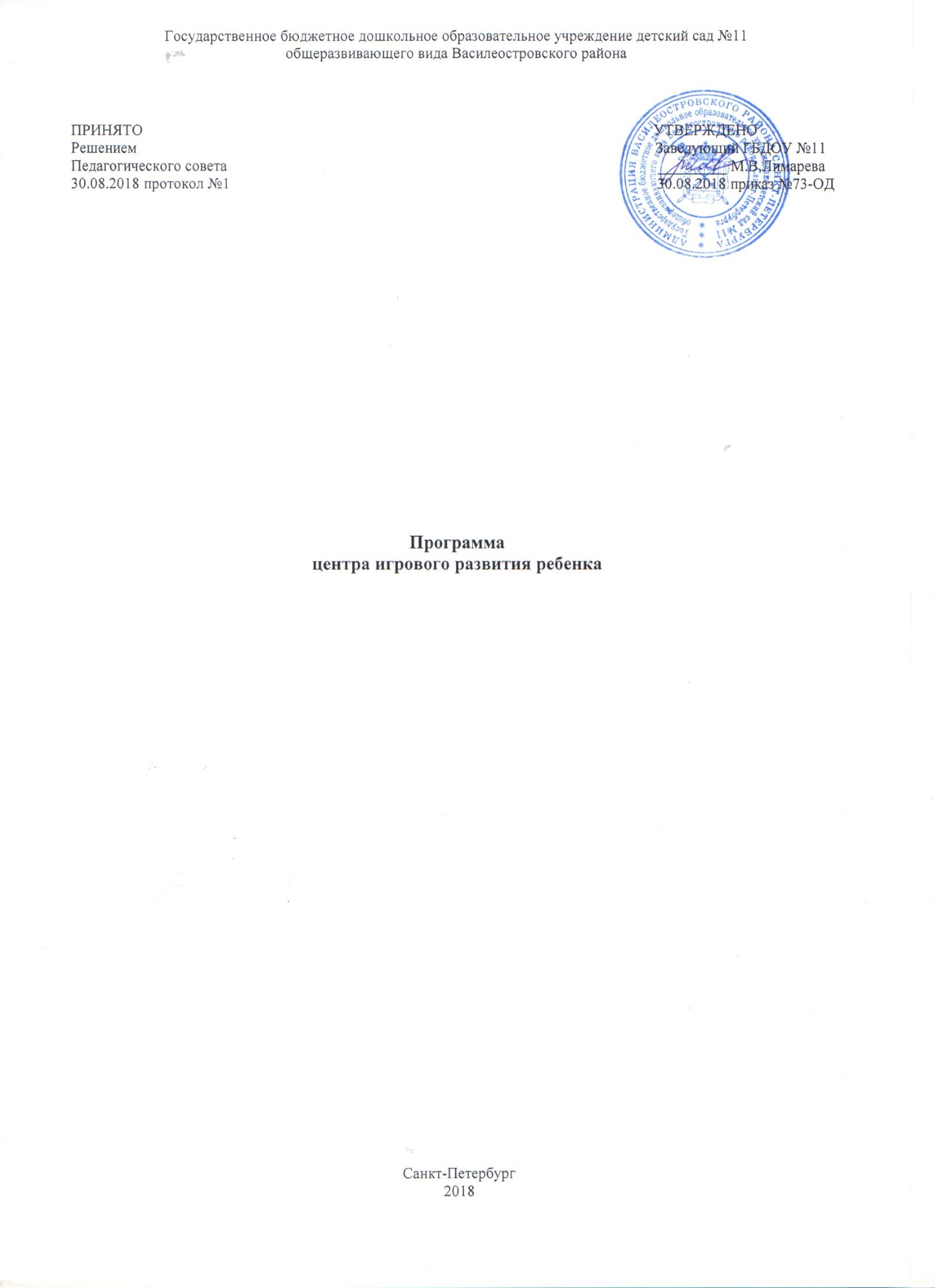 СодержаниеЦелевой разделПояснительная запискаНормативная базаЦели и задачи ЦИРПланируемые результаты работы ЦИРСодержательный разделВозрастные особенности развития детей раннего возрастаПринципы организации работы ЦИР Основные направления работы ЦИР с детьмиФормы работы ЦИРОрганизационный разделРежим работы ЦИР Условия реализации программыПланирование работыПроведение игровых сеансовАлгоритм проведения игровых сеансовРабота с родителямиМетоды и средства контроля эффективности программы.Методическое сопровождение воспитательно-образовательной работы ЦИРЦелевой раздел Пояснительная запискаРаннее детство – особый период становления органов и систем, и прежде всего функций мозга. Особенно интенсивно это происходит в первые три года жизни. В этот период наблюдается максимальный темп формирования предпосылок, обусловливающих все дальнейшее развитие организма, поэтому важно своевременно закладывать основы полноценного развития и здоровья ребёнка. Ранний возраст признан особо важным периодом в развитии ребенка, это подчеркивал Л.С. Выготский, утверждая, что ранний возраст «сензитивен во всем». Именно в этот период развитие ребенка исключительно зависимо от социальных условий его жизни. Но в силу сложившейся в стране социально-экономической ситуации, значительное количество детей до трех лет находится в зоне риска по неблагополучию психического, социального и нервно-психического развития. Находясь вне системы дошкольного образования, они не попадают своевременно в поле зрения специалистов и не получают необходимой ранней помощи, которая способствовала бы их оптимальному развитию. Государственная политика на современном этапе заинтересована в качественном и доступном образовании, это касается и дошкольного образования, ставшего ступенью общего образования. С 1 сентября 2018 года на базе ГБДОУ детского сада № 11 функционирует вариативная форма дошкольного образования, Центр игрового развития ребенка (далее – ЦИР), а так же их родителей (законных представителей).ЦИР – это новая форма помощи семье, в которой ребенок в присутствии родителей включается в единое образовательное пространство детского сада. ЦИР создается с целью организации психолого-педагогической деятельности, направленной на всестороннее развитие детей в возрасте с 1-х лет до 3-х лет на основе современных методов организации игровой деятельности, использования в практике воспитания современных игровых технологий и адаптации ребенка к поступлению в ДОУ.Контингент детей. В ЦИР принимаются дети в возрасте от 1 до 3 лет, не посещающие государственное бюджетное дошкольное образовательное учреждение.Расписание занятий в ЦИР. Центр игрового развития ребенка осуществляет свою работу 2 раза в неделю. Нормативная базаНормативные документы, регулирующие деятельность ЦИР:Федеральный закон от 29.12.2012 № 273-ФЗ «Об образовании в Российской Федерации»;Постановление Главного государственного санитарного врача Российской Федерации от 15.05.2013 № 26 «Об утверждении СанПиН 2.4.1.3049-13 «Санитарно-эпидемиологические требования к устройству, содержанию и организации режима работы дошкольных образовательных организаций»;Закон Санкт-Петербурга от 26.06.2013 № 461-83 «Об образовании в Санкт-Петербурге»;Приказ Министерства образования и науки Российской Федерации от 08.04.2014 №293 «Об утверждении Порядка приема на обучение по образовательным программам дошкольного образования»;Распоряжение Комитета по образованию от 09.04.2018 № 1009-р «Об утверждении Административного регламента администрации района Санкт-Петербурга по предоставлению государственной услуги по комплектованию государственных образовательных организаций, реализующих основную образовательную программу дошкольного образования, находящихся в ведении администрации районов Санкт-Петербурга»;Распоряжение Комитета по образованию от 03.02.2016 № 273-р «Об утверждении Порядка комплектования воспитанниками государственных образовательных организаций, осуществляющих образовательную деятельность по реализации образовательных программ дошкольного образования»;Распоряжение Комитета по образованию от 11.05.2016 №1413-р «О внесении изменений в распоряжение Комитета по образованию от 03.02.2016 №273-р»;Приказ Министерства образования и науки Российской Федерации от 13.01.2014 № 8 "Об утверждении примерной формы договора об образовании по образовательным программам дошкольного образования" (Зарегистрировано в Минюсте России 27.03.2014 № 31757);Семейный кодекс Российской Федерации от 29.12.1995 № 223-ФЗ (ред. от 13.07.2015);Устав ГБДОУ № 11. Цели и задачи ЦИРЦель создания ЦИР – развитие детей раннего возраста на основе использования в практике воспитания современных игровых технологий и адаптация ребенка к поступлению в дошкольное образовательное учреждение.Основными задачами ЦИР являются:Оказание содействия в социализации детей раннего дошкольного возраста на основе организации игровой деятельности; Создание плавного перехода от воспитания в условиях семьи к воспитанию детей в образовательном учреждении; Обучение родителей и специалистов дошкольных образовательных учреждений способам применения различных видов игровых средств обучения; организация на их основе развивающих игр и игрового взаимодействия с детьми; Консультирование родителей по созданию развивающей среды в условиях семейного воспитания, формированию оптимального состава игровых средств обучения, правилам их выбора; Ознакомление родителей и специалистов дошкольных образовательных учреждений с современными видами игровых средств обучения.Актуальность создания ЦИР:Потребность в получении психолого-педагогической помощи детям, не посещающим ДОУ.Проведение профилактики различных отклонений в физическом, психическом и социальном развитии детей дошкольного возраста, не посещающих образовательные учреждения.Недостаточная информированность родителей в области современных игровых средств, предлагаемых на российском рынке и критериях их отбора.Отсутствие целенаправленного обучения родителей способам применения различных видов игровых средств и оборудования, организации на их основе развивающих игр, а также методам игрового взаимодействия с детьми. Планируемые результаты работы ЦИРПланируемые результаты работы ЦИР:Реализация права детей до трех лет, не посещающих дошкольное учреждение, на равные возможности получения дошкольного образования;Развитие детей до трех лет на основе использования в практике воспитания современных игровых технологий; Адаптация ребёнка к поступлению в дошкольное образовательное учреждение; Оказание помощи и педагогической поддержки родителям, воспитывающим детей до трех лет;Формирование культуры игры в семье как ведущей деятельности ребёнкаСодержательный раздел Возрастные особенности развития детей раннего возрастаНа третьем году жизни дети становятся самостоятельнее.Продолжают развиваться предметная деятельность, деловое сотрудничество ребенка и взрослого; совершенствуются восприятие, речь, начальные формы произвольного поведения, игры, наглядно-действенного мышление, в конце года появляются основы наглядно-образного мышления.  Развитие предметной деятельности связано с усвоением культурных способов действия с различными предметами. Совершенствуются соотносящие и орудийные действия.Умение выполнять орудийные действия развивает произвольность, преобразуя натуральные формы активности в культурные на основе предлагаемой взрослыми модели, которая выступает в качестве не только объекта для подражания, но и образца, регулирующего собственную активность ребенка.В ходе совместной с взрослыми предметной деятельности продолжает развиваться понимание речи. Словно отделяется от ситуации и приобретает самостоятельное значение. Дети продолжают осваивать названия окружающих предметов, учатся выполнять словесные просьбы взрослых, ориентируясь в пределах ближайшего окружения.Количество понимаемых слов значительно возрастает. Совершенствуется регуляция поведения в результате обращения взрослых к ребенку, который начинает понимать не только инструкцию, но и рассказ взрослых. Интенсивно развивается активная речь детей. К трем годам они осваивают основные грамматические структуры, пытаются строить сложные и сложноподчиненные предложения, в разговоре с взрослым используют практически все части речи. Активный словарь достигает примерно 1500-2500 слов. К концу третьего года жизни речь становится средством общения ребенка со сверстниками. В этом возрасте у детей формируются новые виды деятельности: игра, рисование, конструирование.Игра носит процессуальный характер, главное в ней - действия, которые совершаются с игровыми предметами, приближенными к реальности. В середине третьего года жизни широко используются действия с предметами-заместителями.Появление собственно изобразительной деятельности обусловлено тем, что ребенок уже способен сформулировать намерение изобразить какой-либо предмет. Типичным является изображение человека в виде «головонога» - окружности и отходящих от нее линий.На третьем году жизни совершенствуются зрительные и слуховые ориентировки, что позволяет детям безошибочно выполнять ряд заданий: осуществлять выбор из 2-3 предметов по форме, величине и цвету, различать мелодии; петь.Совершенствуется слуховое восприятие, прежде всего фонематический слух. К трем годам дети воспринимают все звуки родного языка, но произносят их с большими искажениями. Основной формой мышления является наглядно-действенная. Ее особенность заключается в том, что возникающие в жизни ребенка проблемные ситуации разрешаются путем реального действия с предметами.К концу третьего года жизни у детей появляются зачатки наглядно-образного мышления. Ребенок в ходе предметно-игровой деятельности ставит перед собой цель, намечает план действия и т.п.Для детей этого возраста характера неосознанность мотивов, импульсивность и зависимость чувств и желаний от ситуации. Дети легко заряжаются эмоциональным состоянием сверстников. Однако в этот период начинает складываться и произвольность поведения. Она обусловлена развитием орудийных действий и речи. У детей появляются чувства гордости и стыда, начинают формироваться элементы самосознания, связанные с идентификацией с именем и полом. Ранний возраст завершается кризисом трех лет. Ребенок осознает себя как отдельного человека, отличного от взрослого. У него формируется образ Я. Кризис часто сопровождается рядом отрицательных проявлений: негативизмом, упрямством, нарушением общения со взрослыми и др. Кризис может продолжаться о нескольких месяцев до двух лет.  Принципы организации работы ЦИРПринцип развития: программа нацелена на развитие у ребёнка нового отношения к себе и миру, новых способностей, а её содержание разработано в соответствии с интересами, потребностями и возможностями детей раннего возраста.Принцип самоценности каждого периода детства: решение образовательных задач опирается на характерные для раннего детства виды детской деятельности и общения с взрослым;Принцип деятельности: включение детей в самостоятельные и совместные с взрослым действия с разнообразными предметами, вовлечение в разнообразные игры, в процессе которых у ребёнка развиваются познавательные способности, речь, мелкая моторика;Принцип интеграции содержания образования: сочетание в педагогическом процессе разных видов детской деятельности;Опора на игровые методы: игра выступает в качестве основной формы организации детской деятельности в ЦИР;Принцип преемственности: достижение согласованности в подходах к воспитанию и обучению ребёнка в ЦИР. Основные направления работы ЦИР с детьмиРазвитие познавательных способностей (экспериментирование с материалами и веществами);Развитие эмоционально-личностной, социальной сферы (общение с взрослыми совместные игры со сверстниками под руководством взрослого);Развитие предметной деятельности и игры с составными и динамическими игрушками.Особое внимание уделяется развитию у детей познавательных навыков, любознательности, общительности, активности, стимулирующих общее творческое развитие ребенка.На групповых занятиях совместно с родителем мы приобщаем малыша к различным видам изобразительной деятельности (рисование, лепка, аппликация, двигательной деятельности (подвижным играм, упражнениям, играм на руках и коленях, игровому массажу, пальчиковой гимнастике), музыкальному развитию.Специалистами ЦИР создаются специальные психолого-педагогические условия для формирования у ребенка таких свойств личности как самостоятельность, уверенность в себе, доброжелательное отношение к людям. Главным и необходимым достижением этих целей являются отношения между родителем и ребенком.  ЦИР для ребенка – это время быть с родителем! Формы работы ЦИРИгровой сеанс – основная форма работы педагога в ЦИР с ребенком и его родителем (законным представителем), или другим членам семьи, преимущественно занимающимся воспитанием ребенка. На игровом сеансе могут также присутствовать другие члены семьи и лица, принимающие участие в воспитании ребенка.Игровой сеанс предполагает решение основных задач ЦИР: реализацию индивидуально-ориентированной программы сопровождения ребенка, нормализацию детско-родительского взаимодействия и преодоление поведенческих проблем ребенка и его окружения.Продолжительность игрового сеанса – до 60 минут: необходимо включать смену видов деятельности специалиста, родителя и ребенка, используя перерыв между сеансами. Специалист планирует структуру игрового сеанса индивидуально для ребенка в соответствии с содержанием поставленных задач и требованиями СанПиН 2.4.1.3049-13.В структуру игрового сеанса могут входить:пальчиковые игры, зрительная гимнастика, дыхательная гимнастика, артикуляционная гимнастика, подвижные игры, предметную деятельность, экспериментирование с материалами и веществами, восприятие смысла музыки, сказок, стихов, двигательную активность;сопровождение свободной игры ребенка с целью решения задач индивидуально-ориентированной программы;наблюдение за совместной игрой ребенка и родителя, с целью обследования стратегий родительского поведения (образовательно-воспитательных компетенций);обучение  родителей техникам стимуляции и поддержки развития ребенка, нормализации детско-родительских отношений, преодоления поведенческих проблем ребенка и др. во время совместной игры ребенка и родителя;совместная игра педагога с ребенком и родителем, с целью решения задач индивидуально-ориентированной программы, обучения родителей техникам стимуляции и поддержки развития ребенка и др.На игровом сеансе педагог выполняет следующие действия:способствует, чтобы все участники взаимодействия на игровом сеансе находились в состоянии эмоционального комфорта;обеспечивает возможность ребенка самостоятельно регулировать степень своего участия во взаимодействии.Если игровой сеанс включает «занятие», его продолжительность регулируется СанПиН при реализации образовательной программы ДОУ:Для детей от 1 до 3-х лет продолжительность одного занятия не должна превышать 8-10 минут.Групповая работа педагога (специалиста) с детьми в ЦИР составляет 1 час и проводится не реже одного раза в неделю. Наполняемость групп составляет до 10 детей раннего возраста и их родителей (законных представителей).Групповая работа, так же как и игровые сеансы, предполагает присутствие и активное участие родителей, и направлена на реализацию аспектов индивидуально-ориентированной программы и решение других задач психолого-педагогического сопровождения семьи. В том числе групповая работа должна способствовать взаимодействию и общению между ребенком и его родителями (законными представителями), между детьми, между родителями разных детей, между родителем и другим ребенком.Формы групповой работы, которые планируется проводить с родителями и другими членами семьи отражаются в рабочей документации педагога (специалиста).В результате совместной деятельности педагога (специалиста)  и членов семьи осуществляется следующая работа:помощь в ориентировке родителей в возрастных особенностях и развитии ребенка;формирование активной позиции родителей в помощи ребенку в игровой деятельности и в адаптации к условиям ДОУ;обучение родителей навыкам эффективного взаимодействия и игры с ребенком, в т.ч. адекватным способам поддержки развития;поддержка позитивного стиля взаимодействия родителя с ребенком;оказание прочей информационной помощи. 	Сопровождение семьи в ЦИР предполагает семейно-центрированный подход, который дает возможность учитывать не только особенности ребенка, но и семьи, то есть работать с системой «ребенок - родитель» и активно вовлекать родителей в работу по развитию ребенка. В работе с семьей в рамках семейно-ориентированного подхода педагоги (специалисты) должны стремиться создавать условия для того, чтобы родители сами формулировали запрос к педагогу (специалисту).Организационный раздел Режим работы ЦИРЦентр игрового развития ребенка осуществляет свою деятельность 2 раза в неделю.  Условия реализации программыВ материально-техническом плане: работа ЦИР осуществляется в помещении музыкального/физкультурного зала с необходимым оборудованием.В методическом плане: психолого-педагогическая литература, документация по консультативному пункту. Планирование работыПри организации работы ЦИР специалистами и педагогами ДОУ разрабатывается тематическое планирование. Проведение игровых сеансовВо время игровых сеансов специалисты ЦИР проводят консультации по проблемам развития и воспитания детей раннего возраста.Особое внимание уделяется развитию у детей познавательных навыков, любознательности, общительности, активности, стимулирующих общее творческое развитие ребенка. В групповой совместной деятельности мы обогащаем восприятие малышей художественными впечатлениями, способствуем эмоциональному   постижению им окружающей действительности, целенаправленно формируем изобразительные умения и навыки. Для разговоров, бесед с детьми подбираем произведения изобразительного искусства, в которых художественный образ доступен их пониманию и вызывает эмоциональный отклик.На групповых занятиях совместно с мамой (папой, сопровождающим) ребенок приобщается к различным видам продуктивной деятельности (рисование, лепка, аппликация), двигательной деятельности (подвижным играм, упражнениям, играм на руках и коленях, игровому массажу, пальчиковой гимнастике).Специалистами ЦИР создаются специальные психолого-педагогические условия для формирования у ребенка таких свойств личности как самостоятельность, уверенность в себе, доброжелательное отношение к людям.  Алгоритм проведения игровых сеансовИгровой сеанс в ЦИР объединяет несколько видов деятельности детей единой темой, и имеет определенный алгоритм. Для детей раннего возраста важно следовать ему. Это имеет большое значение для успешной социализации ребенка и помогает в снижении его тревожности. Знакомый алгоритм помогает малышам легко переходить от одной деятельности к другой, к началу и окончанию игрового сеанса.Алгоритм проведения игровых сеансов: Работа с родителямиПоскольку ЦИР посещают дети совместно с родителями, в ДОУ организованна консультативная помощь родителям.В ЦИР можно использовать следующие формы по взаимодействию с родителями.анкетирование;опросы;беседы;консультации;семинары;мастер-классы;круглый стол;родительский клуб.Наиболее традиционной и часто используемой формой является консультирование. Специалисты проводят групповые консультации, согласно тематическому планированию. Также по запросу родителей проводится и индивидуальное консультирование.А в рамках преемственности между ЦИР и детским садом воспитанники старших и подготовительных групп показывают малышам театрализованные представления, сказки.Следует отметить, что игровые сеансы и консультации помогают родителям:овладеть приемами взаимодействия с ребенком;замечать и принимать индивидуальные проявления малыша;стать активными соучастниками ребенка в его деятельности;расширить свои знания в области детских игр, упражнений и игрушек. Методы и средства контроля эффективности программыЭффективность программы ЦИР проверяется практическими способами: проверка табеля посещаемости, отзывами родителей о работе ЦИР. Работа ЦИР контролируется заведующей и старшим воспитателем данного детского сада.3.8. Методическое сопровождение воспитательно-образовательной работы ЦИРРабота в Центре игрового развития ребенка осуществляется на основе следующих методических пособий:А.В. Найбауэр, О.В. Куракина «Мама - рядом. Игровые сеансы с детьми раннего возраста в центре игровой поддержки развития ребенка: для занятий с детьми 1-3 лет;Музыкальные занятия по программе «От рождения до школы», группа раннего возраста (от 2 до 3 лет), авт.-сост. Е.Н. Арсенина. - Волгоград: Учитель;«Развивающие занятия для родителей и детей 2-3 года», психолого-педагогическая программа «Счастливы вместе», Е.В. Ларечина. - Волгоград: Сфера, 2011;Белая К.Ю. О работе консультативных пунктов для родителей и детей, не посещающих ДОУ// Управление дошкольным образовательным учреждением: научно-практический журнал. 2008. №5. С.40-45Т.Н. Доронова, С.Г. Якобсон «Обучение детей 2-4 лет рисованию, лепке, аппликации».Л.Н. Куцакова «Конструирование в группах раннего возраста»,- М., 2002.М.Ф. Литвинова «Физкультурные занятия с детьми раннего возраста: третий год жизни»,- М.: Айрис дидактика, 2005В.М. Сотникова «Действия с предметами и предметные игры детей раннего возраста»,- М, 1996.В.В. Гербова, А.И. Максаков «Занятия по развитию речи в первой младшей группе детского сада»,- М: Просвещение, 1986.Л.Н. Павлова «Развивающие игры-занятия с детьми от рождения до трех лет»,- М.: Мозаика-Синтез, 2003.Основные части занятияМероприятияПериодичностьДлительность1 частьСвободные игры детей и мамы (папы, сопровождающего) Каждое занятие7 минут2 частьПриветствиеДыхательная гимнастика.Зрительная гимнастика.Массаж лица, тела,  рук, ног.Каждое занятиеЧередуя3 -4 минуты3 частьДинамические и общеразвивающие упражненияКаждое занятие3 минуты4 частьУпражнения на развитие моторики.Релаксационная минуткаКаждое занятие5 – 6 минут5 частьПальчиковая гимнастикаКаждое занятие1 – 2 минуты6 частьХудожественное творчествоКаждое занятие8 – 10 минут7 частьПодвижные игрыКаждое занятие5 – 6  минут8 частьМузыкально – ритмическая деятельностьКаждое занятие10 минут9 частьСказка2 раза в месяц6 минут10 частьПрощаниеКаждое занятие3 минуты